WALT; choose to use a suitable written method to solve particular subtractionsBased on the numbers, use either:Column subtractionORJumping on using a number line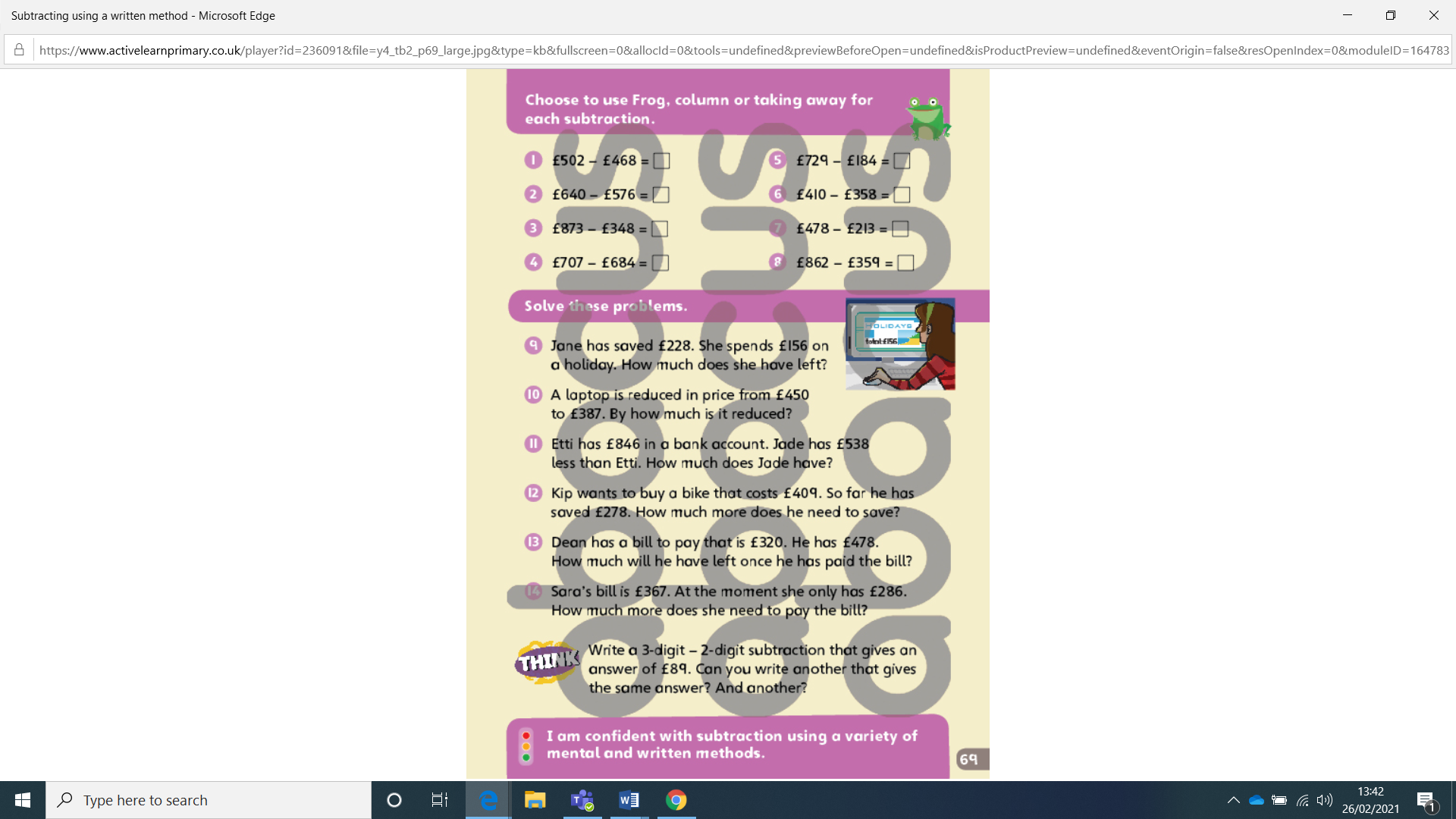 TuesdayB-WALT; understand and the use the place-value of 4-digit numbersSteps to successWrite a number according to the instructionsSolve the place-value additions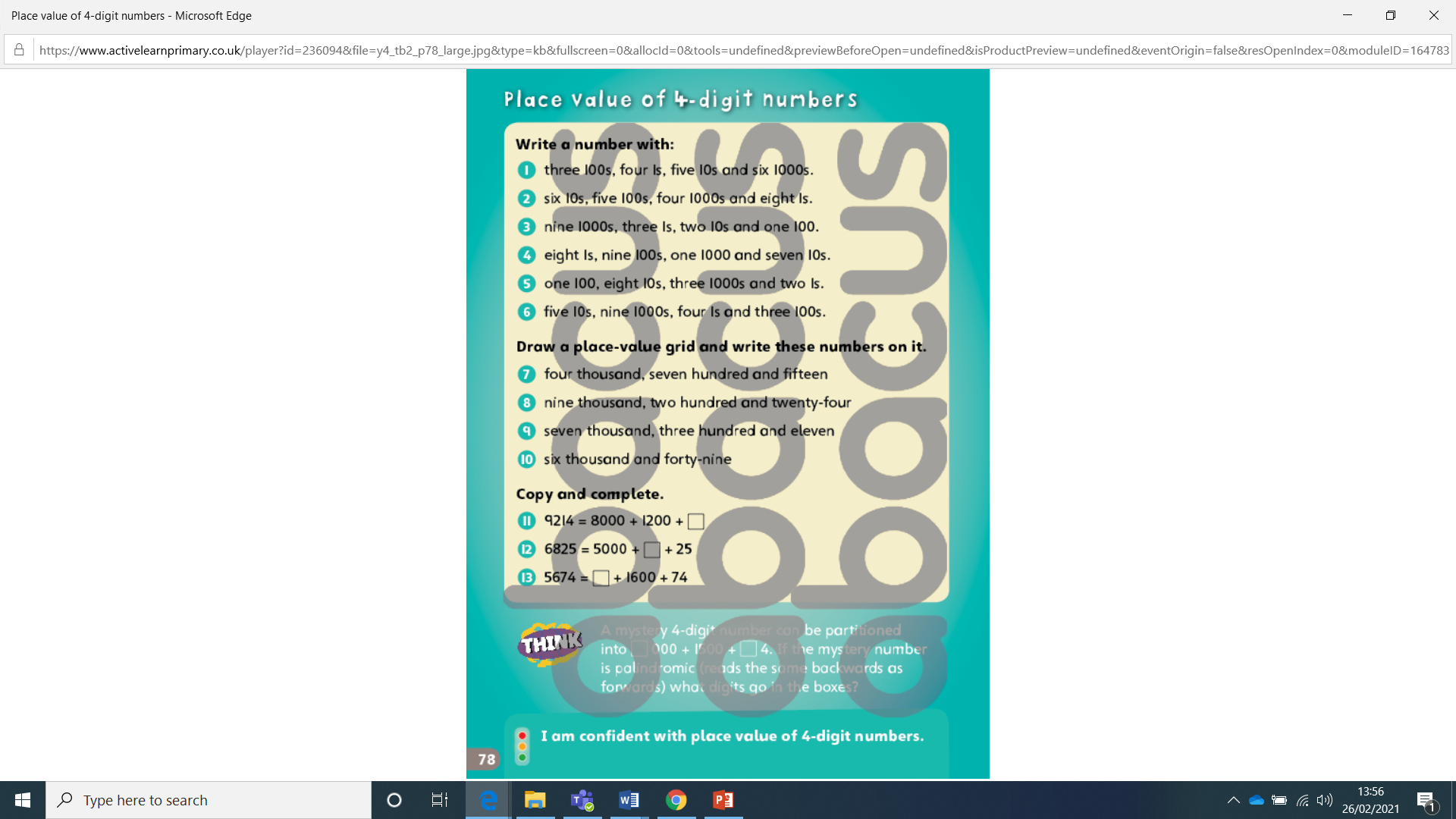 WednesdayWALT; use column subtraction to subtract 4-digit numbersSteps to successUse column subtraction to solve the calculationsStart on the rightDecompose the columns if neededChoose a strategy to check your answers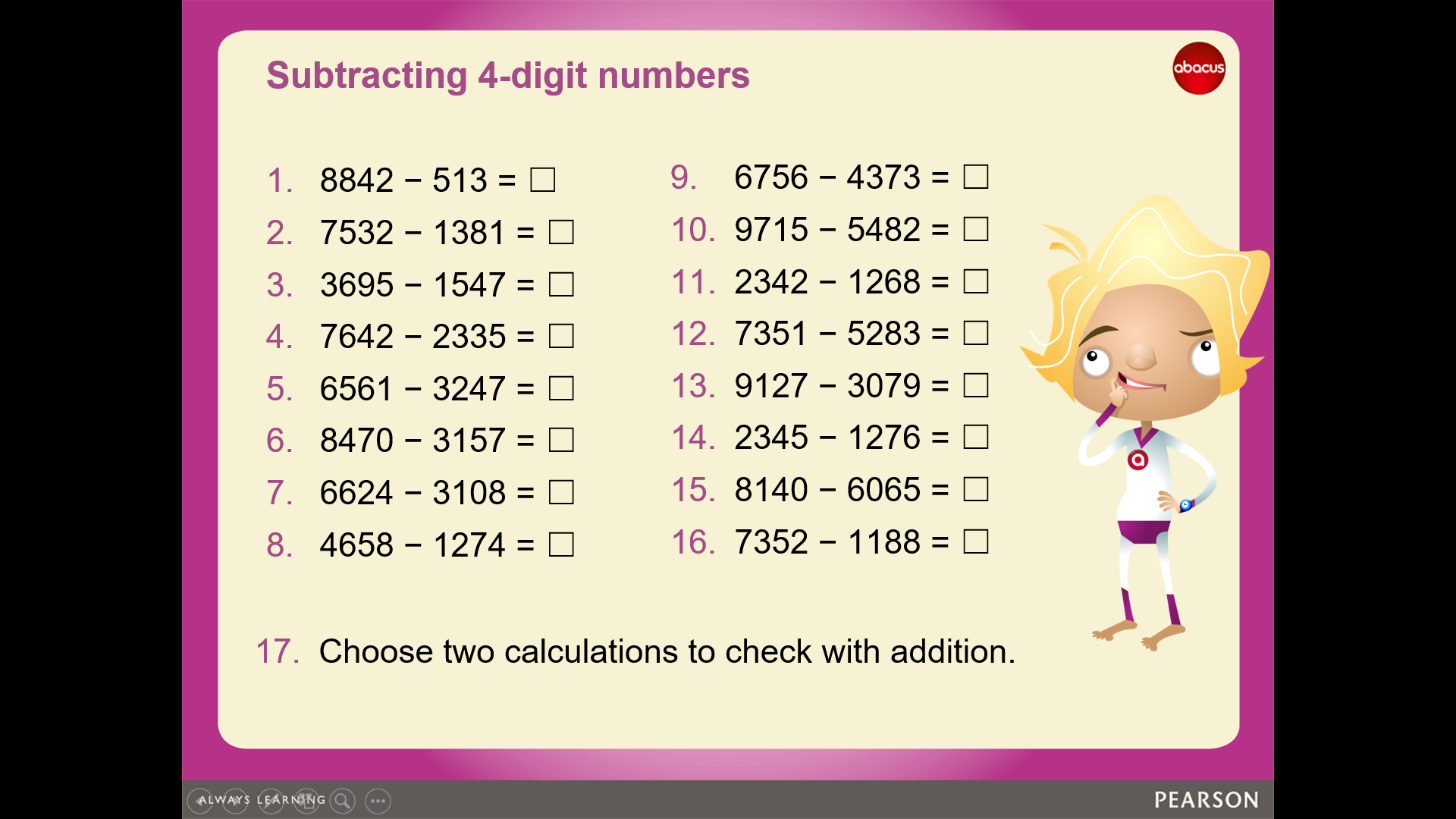 FridayWALT; use column subtraction to subtract 4-digit numbersSteps to successUse column subtraction to solve the calculationsStart on the rightDecompose the columns if neededChoose a strategy to check your answers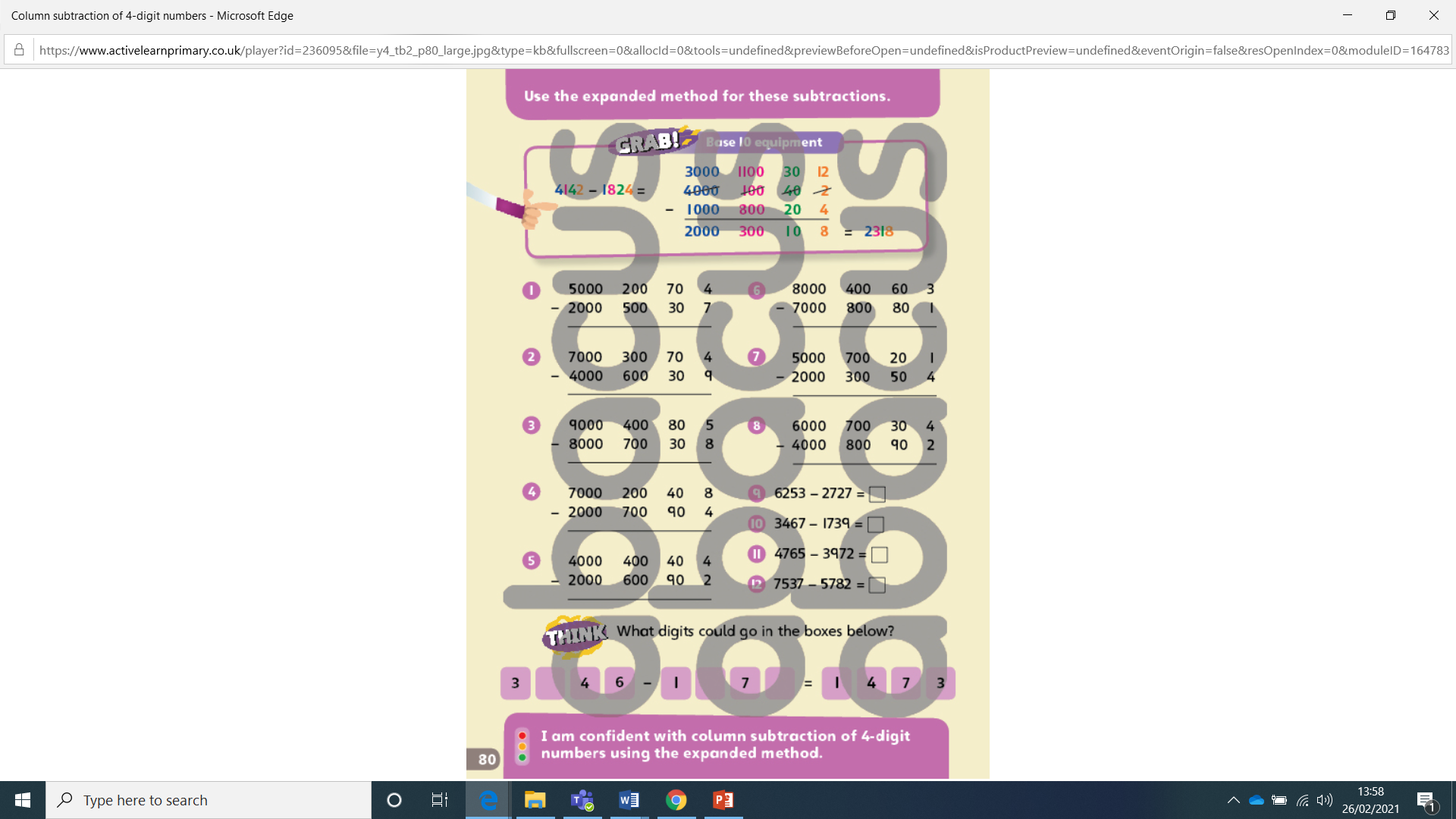 Answers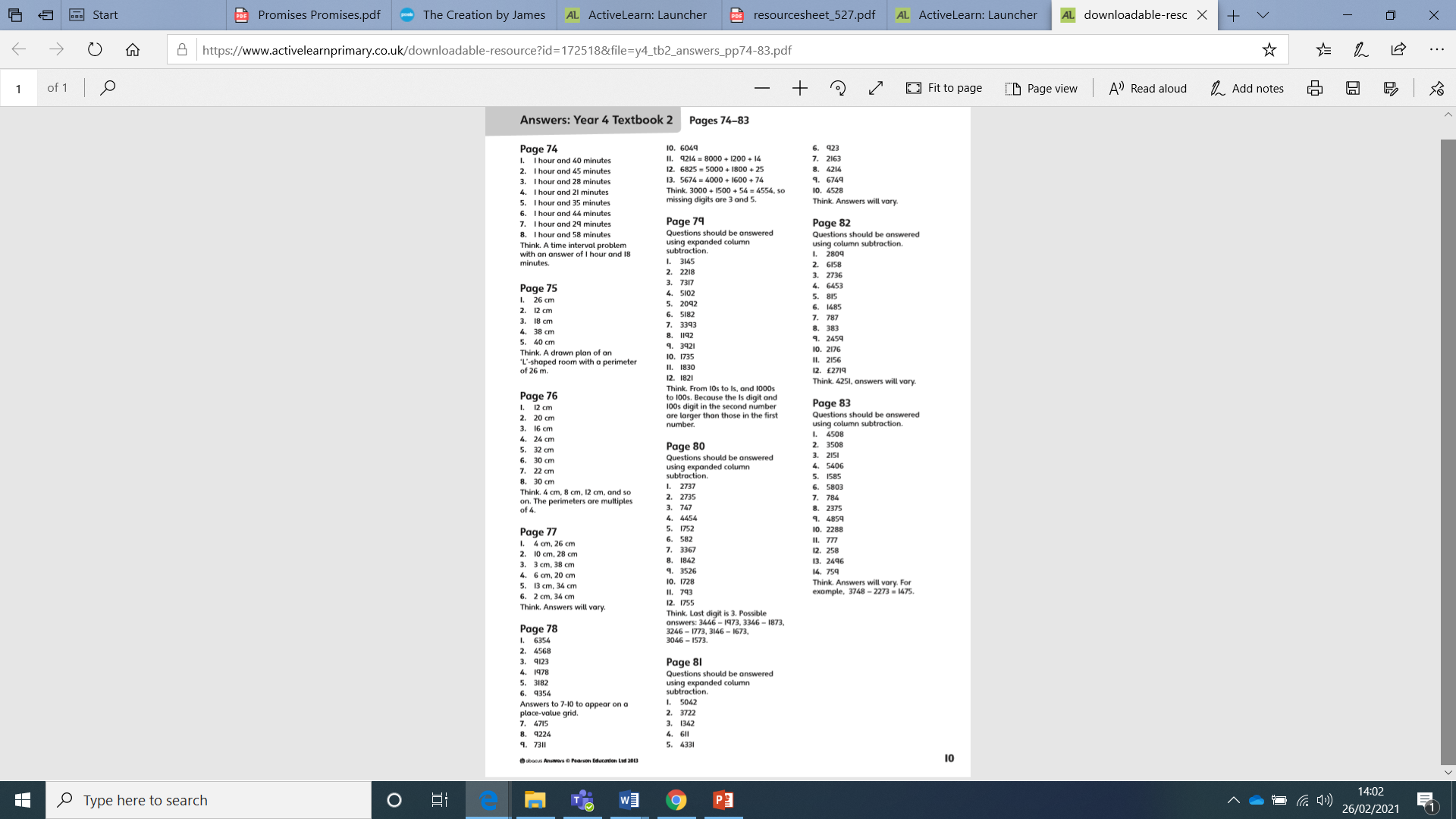 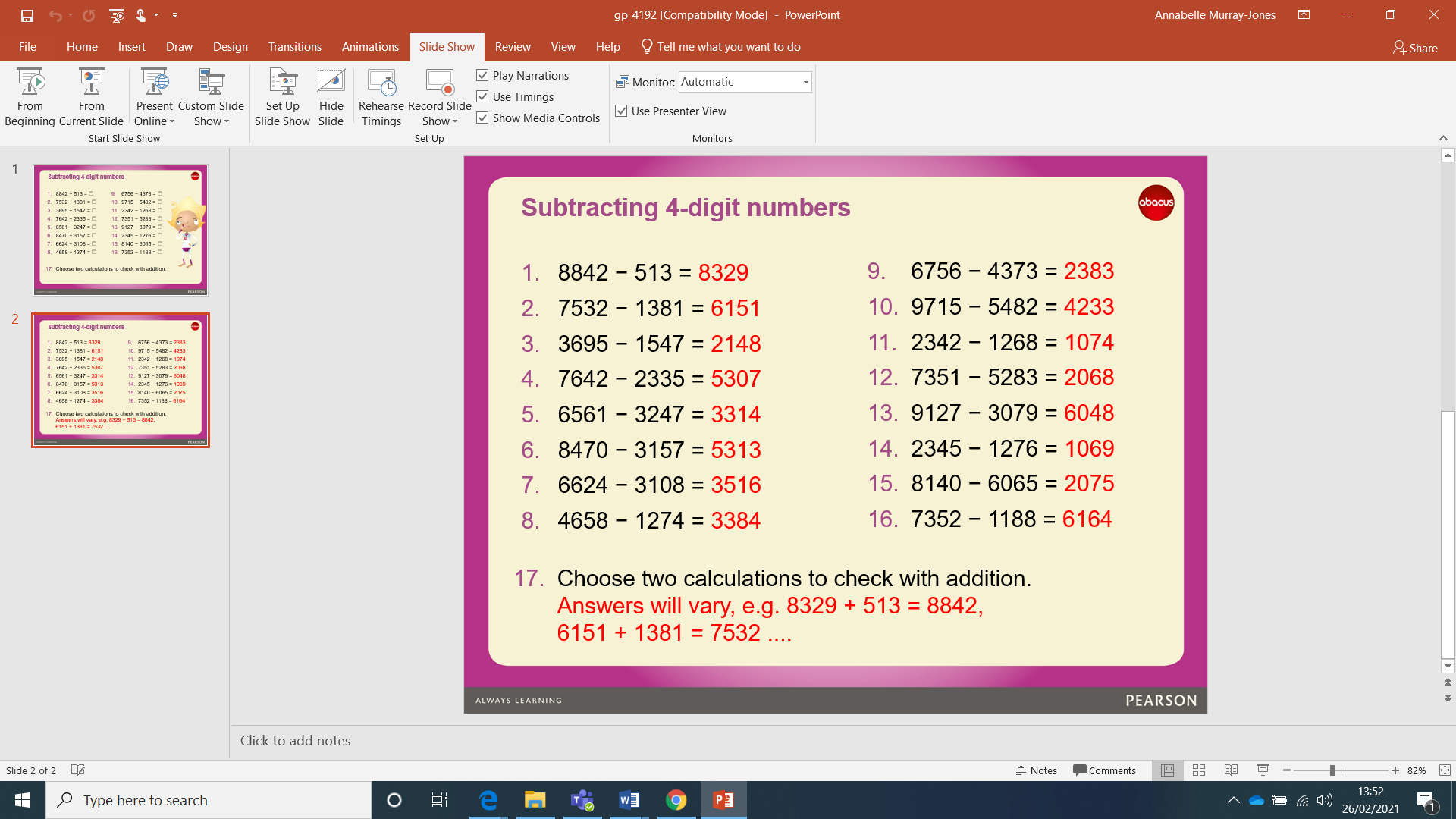 